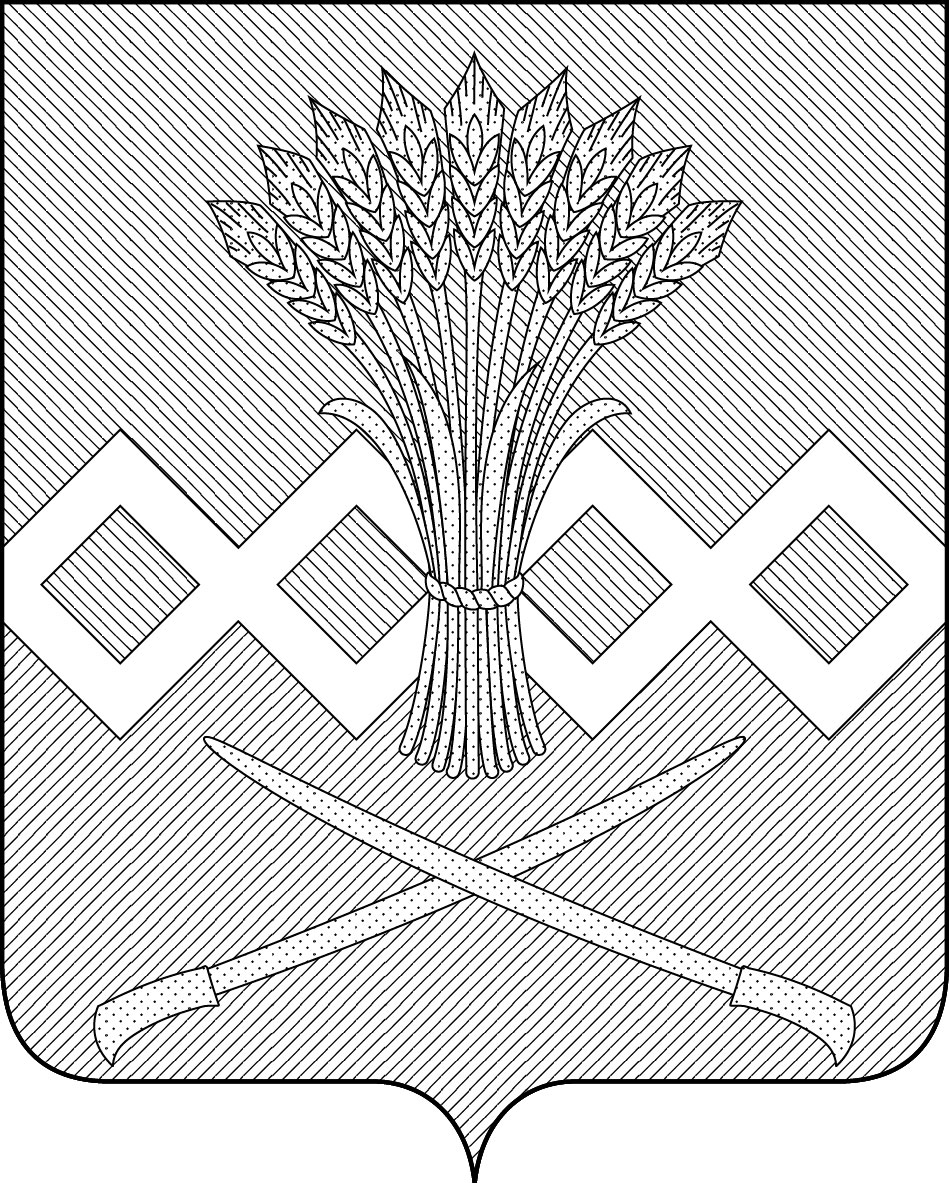 СОВЕТ  КУЙБЫШЕВСКОГО СЕЛЬСКОГО ПОСЕЛЕНИЯ КАЛИНИНСКОГО РАЙОНАО результатах конкурса на звание «Лучший органтерриториального общественного самоуправления»в Куйбышевском сельском поселенииКалининского районаВ соответствии с постановлением Законодательного собрания Краснодарского края от 28 февраля 2007 года № 2936-П «О краевом конкурсе на звание «Лучший орган территориального общественного самоуправления», в целях реализации статьи 27 Федерального закона от 6 октября 2003 года № 131-ФЗ «Об общих принципах организации местного самоуправления в Российской Федерации», решением Совета Куйбышевского сельского поселения от 01 марта 2013 года № 152 «О конкурсе на звание «Лучший орган территориального общественного самоуправления», Совет Куйбышевского сельского поселения Калининского района р е ш и л:1. Утвердить результаты комиссии по подведению итогов конкурса на звание «Лучший орган территориального общественного самоуправления» в Куйбышевском сельском поселении Калининского района согласно приложению. 2. Наградить победителя конкурса, председателя органа ТОС № 1,2 Огурян Любовь Федоровну почетной грамотой и премией в размере 2000 рублей. Органу ТОС №1,2, победителю конкурса, выделить 20000 рублей на благоустройство территории.3. Начальнику финансового отдела администрации Куйбышевского сельского поселения (Волошина)  произвести выплату победителю конкурса на  звание «Лучший орган территориального общественного самоуправления» денежные средства в сумму 2000 рублей (без учета социального налога).4. Контроль за выполнением настоящего решения возложить на постоянную комиссию по вопросам социально-правового и организационного обеспечения деятельности органов местного самоуправления Куйбышевского сельского поселения  (Костенко).       5.  Решение вступает в силу со дня его обнародования.Глава Куйбышевского сельского поселенияКалининского района                                                                     Ю.А. Рашко                                                                                                                                       ПРИЛОЖЕНИЕ к решению Совета Куйбышевскогосельского поселения Калининского района                                                                                                                                                         от  24.02.2019 г.  № 190Критерии оценкидеятельности органов ТОС в Куйбышевском сельском поселении Калининского районаЗаместитель главы  Куйбышевского сельского поселения Калининского района                                                                                                                                   В.А.Табачников        РЕШЕНИЕ        РЕШЕНИЕ        РЕШЕНИЕ        РЕШЕНИЕ        РЕШЕНИЕ        РЕШЕНИЕ        РЕШЕНИЕот 24.01.2019                                                                                        № 190от 24.01.2019                                                                                        № 190от 24.01.2019                                                                                        № 190от 24.01.2019                                                                                        № 190от 24.01.2019                                                                                        № 190от 24.01.2019                                                                                        № 190от 24.01.2019                                                                                        № 190отхутор Гречаная Балкахутор Гречаная Балкахутор Гречаная Балкахутор Гречаная Балкахутор Гречаная Балкахутор Гречаная Балкахутор Гречаная БалкаЛИСТ СОГЛАСОВАНИЯпроекта решения Совета Куйбышевского сельского поселения Калининского района от ___________№ ____О результатах конкурса на звание «Лучший орган территориального общественного самоуправления» в Куйбышевском сельском поселении Калининского районаПроект подготовлен и внесен:Заместитель главы Куйбышевского сельского поселения Калининского района                                                              В.А.ТабачниковПроект согласован:Постоянная  комиссия Совета Куйбышевского сельского поселения Калининского района по вопросам социально-правового и организационного обеспечения деятельности органов местного самоуправления     Председатель комиссии                                                             Е.А. Костенко                                                             № № п/п  Вид деятельности ТОС  ТОС №1х.МогукоровкаТОС № 2х.МогукоровкаТОС №3х. ГрекиТОС №4х. РедантТОС № 5х.Гречаная БалкаТОС № 6 х.Гречаная БалкаТОС №7п.Рогачевс-кийТОС № 8п.Мирный1123456789.1.0	Взаимодействие с органами местного самоуправления1Содействие реализации решений Совета сельского поселения, администрации сельского поселения, а также организация выполнения решений собраний, конференций граждан;5-4454442Оказание помощи администрации поселения в проведении культурно-массовых, хозяйственных и иных  мероприятий; 5-4444443Оказание содействия администрации поселения в осуществлении контроля за соблюдением правил застройки населенных пунктов, выявлении фактов самовольного строительства домов и пристроек 4к3 3н3и3м3,3 индивидуальных гаражей, нарушений норм содержания приусадебных участков;5-44444422.0Работа по благоустройству и наведению санитарного порядкаПривлечение населения к работам по благоустройству, озеленению и улучшению санитарного состояния населенного пункта, строительству и ремонту дорог, тротуаров, спортивных и детских игровых площадок и других объектов, охране памятников истории и культуры, поддержанию в надлежащем состоянии кладбищ, братских могил и иных мест  захоронения;5-4344344Организация соревнования между жителями за надлежащее содержание  улиц, придомовой территории, домов, высокую культуру быта и образцовый  общественный порядок;1-11111133.0Организация и участие в культурно-массовой работе5Участие в проведении праздников улиц, чествовании передовиков производства, ветеранов войны;1-1111119Оказание помощи учреждениям культуры, спортивным организациям в проведении воспитательной, культурно-массовой работы среди населения, развитии народного творчества, художественной самодеятельности, физической культуры и спорта на закрепленной территории;5-43433344.0Ведение разъяснительной и профилактической деятельности на закрепленной территории4Оказание помощи учреждениям здравоохранения в улучшении медицинского обслуживания населения, проведении  профилактических и противоэпидемических мероприятий, санитарно-просветительной работы5-555555Содействие предприятиям торговли, питания, службы быта в улучшении обслуживания населения4-444433Оказание помощи заготовительным организациям в приеме от населения излишков продуктов сельского хозяйства1-1111111Оказание помощи органам пожарного надзора, администрации сельского поселения в осуществлении мероприятий по обеспечению противопожарного состояния  жилых домов и других объектов, расположенных на территории деятельности органа ТОС4-3333341Содействие в обеспечении своевременного внесения населением налоговых, страховых и иных платежей, в организации заключения договоров с населением на внесение платы на благоустройство5-1114211Работа по укреплению общественного порядка, обеспечению соблюдения порядка регистрации пребывания и жительства, выявлению лиц, ведущих аморальный образ жизни, искоренению пьянства и самогоноварения5-5555551Работа по оказанию помощи инвалидам, одиноким престарелым гражданам, участникам Великой Отечественной войны, многодетным семьям, детям, оставшимся без попечения родителей5-444433Участие в осуществлении мероприятий, направленных на бережное, экономное расходование топлива, тепловой и электрической энергии, газа, воды;5-54443455.0Участие в общественной политической жизни сельского поселения1Содействие депутатам в организации их встреч с избирателями, приема граждан и проведении другой работы в избирательных  округах5-555555Рассмотрение в пределах своих полномочий заявлений, предложений и жалоб граждан, организация  приема граждан по личным вопросам5-545555ИТОГО71605357615557